Custom Handy Hat™ FormColor (please circle)Light Blue		Pink		Navy		White		Black		Pink	Yellow		Purple		Tan		Orange		Red		Brown		GrayDesign:Quantity: ______*minimum quantity of 24 hats!Contact InformationName: __________________________________  Phone: ______________________Email: ________________________________________ FrontBack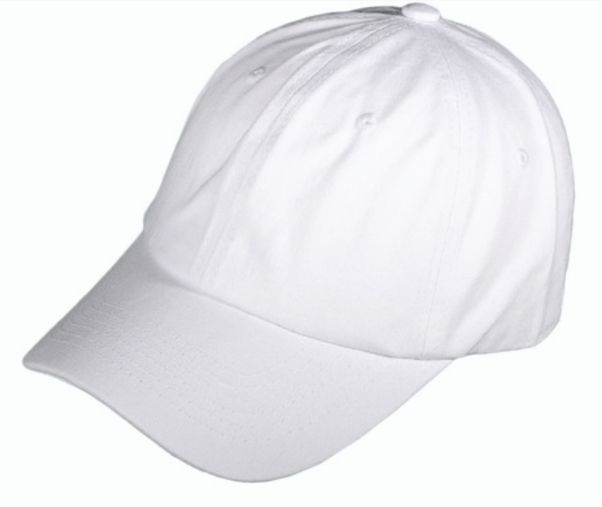 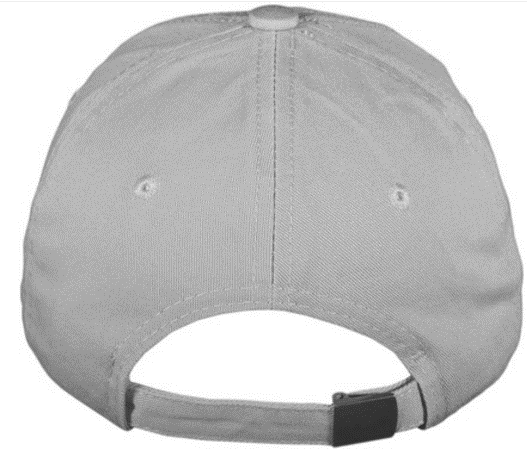 Details:Details: